NWEA Test - Class Average Fall Test -Grade 4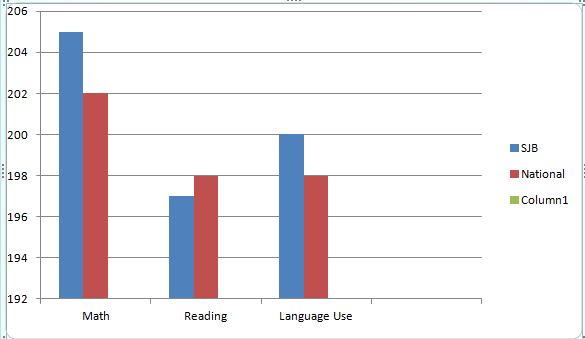 Spring Test - Grade 4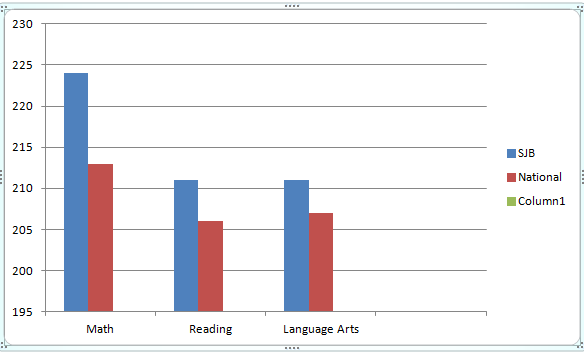                         Fall                        Fall                        Fall             Spring             Spring             SpringSJBNationalDifferenceSJBNationalDifferenceMath205202+3224213+11Reading197198-1211206+5Language  Arts200198+2211207+4